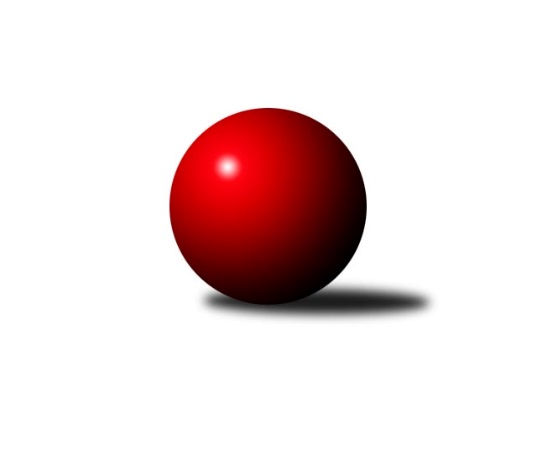 Č.7Ročník 2014/2015	1.11.2014Nejlepšího výkonu v tomto kole: 3345 dosáhlo družstvo: KK Blansko 1. KLZ 2014/2015Výsledky 7. kolaSouhrnný přehled výsledků:TJ Sokol Duchcov	- TJ Valašské Meziříčí	5:3	3317:3278	13.5:10.5	1.11.KK Blansko 	- TJ Sokol Husovice	6:2	3345:3217	15.0:9.0	1.11.TJ Lokomotiva Česká Třebová	- KC Zlín	4:4	3203:3243	11.0:13.0	1.11.SKK Jičín	- TJ Spartak Přerov	4:4	3225:3259	12.0:12.0	1.11.KK Konstruktiva Praha 	- SKK  Náchod	6:2	3215:3139	15.5:8.5	1.11.KK Slavia Praha	- KK Zábřeh	4:4	3145:3160	12.0:12.0	1.11.Tabulka družstev:	1.	TJ Spartak Přerov	7	5	1	1	36.5 : 19.5 	91.5 : 76.5 	 3282	11	2.	KK Slavia Praha	7	4	2	1	39.0 : 17.0 	99.5 : 68.5 	 3290	10	3.	KC Zlín	7	4	1	2	34.0 : 22.0 	92.0 : 76.0 	 3190	9	4.	SKK  Náchod	7	4	0	3	34.0 : 22.0 	97.5 : 70.5 	 3190	8	5.	KK Zábřeh	7	3	2	2	32.0 : 24.0 	91.0 : 77.0 	 3235	8	6.	TJ Valašské Meziříčí	7	4	0	3	32.0 : 24.0 	88.0 : 80.0 	 3259	8	7.	KK Konstruktiva Praha	7	3	2	2	31.0 : 25.0 	86.5 : 81.5 	 3274	8	8.	KK Blansko	7	3	0	4	23.0 : 33.0 	84.0 : 84.0 	 3187	6	9.	TJ Sokol Duchcov	7	3	0	4	23.0 : 33.0 	77.5 : 90.5 	 3161	6	10.	SKK Jičín	7	2	1	4	19.0 : 37.0 	73.5 : 94.5 	 3183	5	11.	TJ Sokol Husovice	7	2	0	5	19.5 : 36.5 	71.5 : 96.5 	 3121	4	12.	TJ Lokomotiva Česká Třebová	7	0	1	6	13.0 : 43.0 	55.5 : 112.5 	 3132	1Podrobné výsledky kola:	 TJ Sokol Duchcov	3317	5:3	3278	TJ Valašské Meziříčí	Ivana Březinová	128 	 141 	 141 	138	548 	 3:1 	 523 	 128	141 	 120	134	Vendula Šebková	Renata Rybářová	128 	 169 	 133 	120	550 	 1.5:2.5 	 566 	 128	151 	 147	140	Klára Zubajová	Markéta Hofmanová	142 	 142 	 151 	136	571 	 4:0 	 521 	 127	133 	 142	119	Lucie Šťastná	Adéla Kolaříková	122 	 147 	 153 	137	559 	 3:1 	 530 	 139	144 	 129	118	Natálie Topičová	Nikol Plačková	133 	 118 	 147 	144	542 	 1:3 	 584 	 168	141 	 148	127	Markéta Jandíková	Simona Koutníková	148 	 126 	 135 	138	547 	 1:3 	 554 	 128	134 	 146	146	Lucie Pavelkovározhodčí: Nejlepší výkon utkání: 584 - Markéta Jandíková	 KK Blansko 	3345	6:2	3217	TJ Sokol Husovice	Lucie Nevřivová	143 	 147 	 142 	119	551 	 3:1 	 526 	 120	139 	 129	138	Monika Smutná	Zuzana Musilová	146 	 136 	 158 	179	619 	 4:0 	 491 	 115	130 	 129	117	Lucie Kelpenčevová	Soňa Lahodová	133 	 132 	 126 	124	515 	 1:3 	 592 	 128	170 	 156	138	Ivana Pitronová	Lenka Kalová st.	109 	 137 	 142 	135	523 	 2:2 	 525 	 137	107 	 133	148	Monika Pšenková	Soňa Daňková	145 	 140 	 147 	162	594 	 2:2 	 569 	 148	125 	 150	146	Pavlína Procházková	Zdeňka Ševčíková	132 	 155 	 138 	118	543 	 3:1 	 514 	 111	147 	 115	141	Lenka Hanušová *1rozhodčí: střídání: *1 od 31. hodu Markéta GabrhelováNejlepší výkon utkání: 619 - Zuzana Musilová	 TJ Lokomotiva Česká Třebová	3203	4:4	3243	KC Zlín	Lucie Kaucká	128 	 144 	 133 	138	543 	 2:2 	 531 	 132	141 	 141	117	Barbora Divílková st.	Eva Sedláková	108 	 125 	 126 	98	457 	 0:4 	 535 	 121	144 	 150	120	Hana Stehlíková	Alena Holcová	125 	 145 	 131 	137	538 	 1:3 	 558 	 130	155 	 130	143	Hana Kubáčková	Kateřina Kolářová	147 	 149 	 138 	140	574 	 3:1 	 552 	 121	133 	 137	161	Eliška Kubáčková *1	Ludmila Johnová	131 	 128 	 141 	131	531 	 3:1 	 524 	 128	119 	 147	130	Martina Zimáková	Klára Pekařová	125 	 139 	 140 	156	560 	 2:2 	 543 	 130	143 	 127	143	Bohdana Jankovýchrozhodčí: střídání: *1 od 61. hodu Šárka NovákováNejlepší výkon utkání: 574 - Kateřina Kolářová	 SKK Jičín	3225	4:4	3259	TJ Spartak Přerov	Marie Říhová	133 	 142 	 127 	140	542 	 3:1 	 522 	 123	143 	 125	131	Gabriela Helisová	Martina Tomášková	129 	 141 	 134 	135	539 	 0:4 	 609 	 155	170 	 143	141	Martina Janyšková	Jana Abrahamová	131 	 124 	 128 	147	530 	 2:2 	 522 	 144	126 	 126	126	Michaela Sedláčková	Alena Šedivá	122 	 140 	 147 	132	541 	 3:1 	 513 	 129	135 	 124	125	Jitka Szczyrbová	Markéta Hofmanová	132 	 134 	 133 	144	543 	 3:1 	 527 	 137	130 	 125	135	Kamila Katzerová	Monika Hercíková	110 	 138 	 147 	135	530 	 1:3 	 566 	 144	127 	 155	140	Kateřina Fajdekovározhodčí: Nejlepší výkon utkání: 609 - Martina Janyšková	 KK Konstruktiva Praha 	3215	6:2	3139	SKK  Náchod	Martina Čapková	142 	 148 	 123 	107	520 	 2:2 	 539 	 131	146 	 143	119	Ilona Bezdíčková	Hana Viewegová	128 	 131 	 121 	115	495 	 1:3 	 499 	 132	118 	 126	123	Martina Hrdinová	Jana Čiháková	133 	 118 	 132 	140	523 	 3:1 	 523 	 128	141 	 131	123	Lucie Moravcová	Marie Chlumská	145 	 129 	 136 	132	542 	 4:0 	 477 	 126	120 	 104	127	Dana Adamů *1	Ludmila Holubová	155 	 150 	 148 	137	590 	 3:1 	 565 	 143	143 	 151	128	Aneta Cvejnová	Petra Najmanová	139 	 131 	 152 	123	545 	 2.5:1.5 	 536 	 139	141 	 145	111	Petra Vlčkovározhodčí: střídání: *1 od 68. hodu Michaela KučerováNejlepší výkon utkání: 590 - Ludmila Holubová	 KK Slavia Praha	3145	4:4	3160	KK Zábřeh	Jana Račková	142 	 142 	 133 	119	536 	 3:1 	 536 	 131	135 	 132	138	Olga Ollingerová	Vlasta Kohoutová *1	131 	 112 	 103 	135	481 	 0:4 	 580 	 142	155 	 140	143	Dana Wiedermannová	Šárka Marková	111 	 134 	 123 	107	475 	 1:3 	 472 	 114	113 	 128	117	Romana Švubová	Kristýna Strouhalová	129 	 138 	 133 	145	545 	 3:1 	 518 	 137	134 	 110	137	Lenka Kubová	Vladimíra Šťastná	152 	 173 	 154 	114	593 	 3:1 	 543 	 147	128 	 138	130	Jitka Killarová	Blanka Mizerová	136 	 134 	 117 	128	515 	 2:2 	 511 	 123	137 	 133	118	Lenka Horňákovározhodčí: střídání: *1 od 68. hodu Ludmila FořtováNejlepší výkon utkání: 593 - Vladimíra ŠťastnáPořadí jednotlivců:	jméno hráče	družstvo	celkem	plné	dorážka	chyby	poměr kuž.	Maximum	1.	Jitka Killarová 	KK Zábřeh	563.90	366.4	197.5	1.7	5/5	(596)	2.	Petra Najmanová 	KK Konstruktiva Praha 	563.27	369.1	194.2	2.6	5/5	(605)	3.	Markéta Jandíková 	TJ Valašské Meziříčí	561.47	373.7	187.7	2.6	5/5	(623)	4.	Martina Tomášková 	SKK Jičín	560.75	373.5	187.3	5.3	4/5	(631)	5.	Natálie Topičová 	TJ Valašské Meziříčí	560.70	364.7	196.0	2.4	5/5	(596)	6.	Jana Račková 	KK Slavia Praha	560.33	372.7	187.6	3.1	5/5	(604)	7.	Kateřina Fajdeková 	TJ Spartak Přerov	560.31	371.0	189.3	3.9	4/4	(581)	8.	Ludmila Holubová 	KK Konstruktiva Praha 	557.80	370.3	187.5	4.0	5/5	(604)	9.	Gabriela Helisová 	TJ Spartak Přerov	556.88	370.8	186.1	3.6	4/4	(593)	10.	Martina Janyšková 	TJ Spartak Přerov	554.33	369.3	185.0	5.3	3/4	(609)	11.	Ivana Pitronová 	TJ Sokol Husovice	554.08	372.7	181.4	6.1	3/3	(592)	12.	Zuzana Musilová 	KK Blansko 	553.31	363.1	190.3	2.9	4/4	(630)	13.	Kristýna Strouhalová 	KK Slavia Praha	553.13	368.8	184.3	2.7	5/5	(568)	14.	Martina Hrdinová 	SKK  Náchod	553.10	366.5	186.6	3.5	5/5	(614)	15.	Pavlína Procházková 	TJ Sokol Husovice	551.83	367.1	184.8	4.8	3/3	(588)	16.	Kamila Katzerová 	TJ Spartak Přerov	549.50	374.1	175.4	6.9	4/4	(596)	17.	Vendula Šebková 	TJ Valašské Meziříčí	549.47	366.1	183.3	2.2	5/5	(568)	18.	Vlasta Kohoutová 	KK Slavia Praha	548.75	362.6	186.1	4.3	4/5	(579)	19.	Lenka Horňáková 	KK Zábřeh	548.27	359.1	189.2	1.9	5/5	(583)	20.	Blanka Mizerová 	KK Slavia Praha	546.40	370.0	176.4	2.9	5/5	(584)	21.	Adéla Kolaříková 	TJ Sokol Duchcov	545.92	354.5	191.4	3.2	3/4	(560)	22.	Eliška Kubáčková 	KC Zlín	544.11	355.0	189.1	2.7	3/4	(555)	23.	Markéta Hofmanová 	SKK Jičín	543.60	365.4	178.2	1.9	5/5	(614)	24.	Aneta Cvejnová 	SKK  Náchod	542.50	365.4	177.1	1.9	5/5	(578)	25.	Kamila Šmerdová 	TJ Lokomotiva Česká Třebová	541.67	374.2	167.4	5.6	3/4	(574)	26.	Vladimíra Šťastná 	KK Slavia Praha	541.58	358.0	183.6	2.0	4/5	(601)	27.	Jitka Szczyrbová 	TJ Spartak Přerov	541.58	363.5	178.1	5.7	4/4	(600)	28.	Ludmila Johnová 	TJ Lokomotiva Česká Třebová	539.69	368.4	171.3	4.4	4/4	(573)	29.	Lucie Nevřivová 	KK Blansko 	538.75	357.4	181.3	2.8	4/4	(597)	30.	Dana Wiedermannová 	KK Zábřeh	537.67	357.2	180.5	2.7	5/5	(587)	31.	Olga Ollingerová 	KK Zábřeh	536.80	359.4	177.4	6.4	5/5	(548)	32.	Michaela Sedláčková 	TJ Spartak Přerov	536.75	366.1	170.6	4.8	4/4	(566)	33.	Ilona Bezdíčková 	SKK  Náchod	535.50	364.8	170.8	5.5	4/5	(551)	34.	Klára Zubajová 	TJ Valašské Meziříčí	535.00	363.2	171.8	6.1	5/5	(568)	35.	Hana Viewegová 	KK Konstruktiva Praha 	534.25	367.8	166.5	3.5	4/5	(567)	36.	Renata Rybářová 	TJ Sokol Duchcov	533.75	355.4	178.4	3.3	4/4	(553)	37.	Šárka Marková 	KK Slavia Praha	533.33	363.8	169.5	7.5	4/5	(563)	38.	Šárka Nováková 	KC Zlín	532.44	359.0	173.4	6.1	3/4	(548)	39.	Simona Koutníková 	TJ Sokol Duchcov	531.81	358.0	173.8	2.6	4/4	(573)	40.	Zdeňka Ševčíková 	KK Blansko 	531.44	350.8	180.6	2.6	4/4	(570)	41.	Soňa Daňková 	KK Blansko 	529.92	362.2	167.8	5.3	3/4	(594)	42.	Lucie Kaucká 	TJ Lokomotiva Česká Třebová	529.44	357.5	171.9	4.4	4/4	(611)	43.	Marie Chlumská 	KK Konstruktiva Praha 	529.42	359.5	169.9	7.5	4/5	(551)	44.	Marie Říhová 	SKK Jičín	529.13	354.3	174.8	5.1	5/5	(582)	45.	Martina Zimáková 	KC Zlín	528.50	357.4	171.1	3.9	4/4	(538)	46.	Lenka Kalová  st.	KK Blansko 	528.38	350.4	178.0	5.5	4/4	(550)	47.	Šárka Majerová 	SKK  Náchod	528.38	360.6	167.8	6.8	4/5	(561)	48.	Klára Pekařová 	TJ Lokomotiva Česká Třebová	528.19	361.1	167.1	6.5	4/4	(569)	49.	Martina Čapková 	KK Konstruktiva Praha 	527.90	364.5	163.4	5.0	5/5	(549)	50.	Bohdana Jankových 	KC Zlín	527.58	356.2	171.4	3.1	3/4	(543)	51.	Lenka Kubová 	KK Zábřeh	527.20	349.7	177.5	3.3	5/5	(541)	52.	Monika Hercíková 	SKK Jičín	526.33	351.4	174.9	6.5	5/5	(568)	53.	Hana Kubáčková 	KC Zlín	525.38	358.8	166.6	6.3	4/4	(558)	54.	Romana Švubová 	KK Zábřeh	523.67	349.8	173.9	2.2	5/5	(555)	55.	Alena Šedivá 	SKK Jičín	523.67	354.8	168.9	5.3	4/5	(559)	56.	Nikol Plačková 	TJ Sokol Duchcov	521.50	365.1	156.4	7.1	4/4	(542)	57.	Barbora Divílková  st.	KC Zlín	519.44	345.8	173.7	6.4	3/4	(531)	58.	Helena Šamalová 	SKK Jičín	519.38	343.3	176.1	6.4	4/5	(569)	59.	Monika Smutná 	TJ Sokol Husovice	516.44	356.9	159.6	11.3	3/3	(574)	60.	Kateřina Kolářová 	TJ Lokomotiva Česká Třebová	514.56	354.3	160.3	6.5	4/4	(574)	61.	Andrea Jánová 	TJ Lokomotiva Česká Třebová	513.50	348.3	165.2	6.7	3/4	(527)	62.	Ivana Březinová 	TJ Sokol Duchcov	513.00	348.7	164.3	8.8	3/4	(548)	63.	Lucie Kelpenčevová 	TJ Sokol Husovice	511.00	353.8	157.2	6.3	3/3	(566)	64.	Soňa Lahodová 	KK Blansko 	509.81	350.1	159.8	7.4	4/4	(547)	65.	Růžena Svobodová 	TJ Sokol Duchcov	502.33	340.7	161.7	7.0	3/4	(521)	66.	Monika Pšenková 	TJ Sokol Husovice	499.00	349.0	150.0	7.0	3/3	(535)	67.	Alena Holcová 	TJ Lokomotiva Česká Třebová	485.50	338.8	146.7	12.8	3/4	(538)		Naděžda Dobešová 	KK Slavia Praha	586.67	385.0	201.7	2.0	3/5	(610)		Alena Kantnerová 	TJ Valašské Meziříčí	580.50	371.0	209.5	1.5	2/5	(601)		Veronika Petrov 	KK Konstruktiva Praha 	572.83	376.0	196.8	3.0	3/5	(644)		Zuzana Machalová 	TJ Spartak Přerov	558.50	366.5	192.0	3.0	1/4	(592)		Eva Kopřivová 	KK Konstruktiva Praha 	554.00	382.0	172.0	6.0	1/5	(554)		Markéta Hofmanová 	TJ Sokol Duchcov	553.33	366.7	186.7	2.0	1/4	(571)		Hana Stehlíková 	KC Zlín	548.00	376.0	172.0	6.5	2/4	(561)		Markéta Gabrhelová 	TJ Sokol Husovice	546.00	394.0	152.0	11.0	1/3	(546)		Jana Čiháková 	KK Konstruktiva Praha 	545.33	356.4	188.9	3.9	3/5	(583)		Dana Adamů 	SKK  Náchod	544.33	361.3	183.0	4.3	3/5	(561)		Olga Bučková 	TJ Sokol Duchcov	544.00	363.0	181.0	2.0	1/4	(544)		Petra Vlčková 	SKK  Náchod	536.00	358.0	178.0	5.0	1/5	(536)		Jana Navláčilová 	TJ Valašské Meziříčí	531.67	360.3	171.3	6.5	3/5	(548)		Lucie Pavelková 	TJ Valašské Meziříčí	529.67	365.8	163.8	4.7	3/5	(554)		Michaela Kučerová 	SKK  Náchod	528.00	355.0	173.0	5.7	3/5	(547)		Veronika Štáblová 	TJ Sokol Husovice	528.00	370.0	158.0	10.0	1/3	(528)		Lenka Chalupová 	TJ Sokol Duchcov	525.50	362.5	163.0	6.5	2/4	(542)		Pavlína Keprtová 	KK Zábřeh	525.00	365.0	160.0	3.0	1/5	(525)		Martina Danišová 	SKK Jičín	525.00	365.0	160.0	8.0	1/5	(525)		Dita Trochtová 	KC Zlín	522.00	351.8	170.3	6.3	2/4	(541)		Lucie Moravcová 	SKK  Náchod	514.67	350.3	164.3	6.7	3/5	(532)		Lenka Hanušová 	TJ Sokol Husovice	514.00	342.5	171.5	4.5	1/3	(544)		Eliška Petrů 	KK Blansko 	512.00	352.0	160.0	5.0	1/4	(512)		Ludmila Šťastná 	TJ Valašské Meziříčí	512.00	352.0	160.0	5.0	1/5	(512)		Lucie Šťastná 	TJ Valašské Meziříčí	511.33	358.0	153.3	9.0	3/5	(545)		Helena Sobčáková 	KK Zábřeh	509.00	349.0	160.0	4.0	1/5	(509)		Eva Jelínková 	TJ Sokol Duchcov	507.50	344.0	163.5	6.0	1/4	(512)		Jana Abrahamová 	SKK Jičín	506.50	347.5	159.0	9.0	2/5	(530)		Lucie Leibnerová 	TJ Spartak Přerov	499.00	329.0	170.0	6.0	1/4	(499)		Eva Sedláková 	TJ Lokomotiva Česká Třebová	457.00	333.0	124.0	17.0	1/4	(457)Sportovně technické informace:Starty náhradníků:registrační číslo	jméno a příjmení 	datum startu 	družstvo	číslo startu
Hráči dopsaní na soupisku:registrační číslo	jméno a příjmení 	datum startu 	družstvo	Program dalšího kola:8. kolo8.11.2014	so	10:00	TJ Sokol Duchcov - KK Blansko 	8.11.2014	so	11:00	SKK  Náchod - KK Slavia Praha	8.11.2014	so	12:15	TJ Sokol Husovice - TJ Lokomotiva Česká Třebová	8.11.2014	so	13:00	TJ Valašské Meziříčí - KK Zábřeh	8.11.2014	so	14:00	TJ Spartak Přerov - KK Konstruktiva Praha 	8.11.2014	so	14:00	KC Zlín - SKK Jičín	Nejlepší šestka kola - absolutněNejlepší šestka kola - absolutněNejlepší šestka kola - absolutněNejlepší šestka kola - absolutněNejlepší šestka kola - dle průměru kuželenNejlepší šestka kola - dle průměru kuželenNejlepší šestka kola - dle průměru kuželenNejlepší šestka kola - dle průměru kuželenNejlepší šestka kola - dle průměru kuželenPočetJménoNázev týmuVýkonPočetJménoNázev týmuPrůměr (%)Výkon3xZuzana MusilováBlansko6192xZuzana MusilováBlansko111.826191xMartina JanyškováPřerov6092xLudmila HolubováKonstruktiva 111.555901xSoňa DaňkováBlansko5941xVladimíra ŠťastnáSlavia111.425931xVladimíra ŠťastnáSlavia5931xMartina JanyškováPřerov110.446091xIvana PitronováHusovice5922xDana WiedermannováZábřeh108.985802xLudmila HolubováKonstruktiva 5903xMarkéta JandíkováVal. Meziříčí108.79584